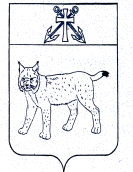 АДМИНИСТРАЦИЯ УСТЬ-КУБИНСКОГО МУНИЦИПАЛЬНОГО ОКРУГАПОСТАНОВЛЕНИЕс. Устьеот 09.01.2023                                                                                                     № 75Об  утверждении общих параметров, используемых для расчета нормативной стоимости дополнительных  образовательных общеразвивающих  программ (модулей)На основании федерального приоритетного проекта «Доступное дополнительное образование для детей», утвержденного протоколом заседания президиума Совета при Президенте Российской Федерации по стратегическому развитию и приоритетным проектам от 30 ноября 2016 года № 11, в соответствии со ст. 42 Устава округа администрация округаПОСТАНОВЛЯЕТ:1. Утвердить значения общих параметров, используемых для расчета нормативной стоимости  дополнительных образовательных общеразвивающих  программ (модулей) согласно приложению к настоящему постановлению.2. Установить, что параметры, представленные в приложении к настоящему постановлению, используются оператором персонифицированного финансирования при определении нормативной стоимости дополнительных образовательных общеразвивающих программ (модулей), реализация которых осуществляется на территории Усть-Кубинского муниципального округа.3. Признать утратившим силу следующие постановления администрации района:-от 21 января 2019 года № 44 «Об утверждении общих параметров, используемых для расчета нормативной стоимости дополнительных образовательных общеразвивающих программ (модулей)»;-от 6 февраля 2020 года № 129 «О внесении изменений в постановление администрации района от 21 января 2019 года № 44 «Об утверждении общих параметров, используемых для расчета нормативной стоимости дополнительных образовательных общеразвивающих программ (модулей)»;-от 25 января 2021 года № 32 «О внесении изменений в постановление администрации района от 21 января 2019 года № 44 «Об утверждении общих параметров, используемых для расчета нормативной стоимости дополнительных образовательных общеразвивающих программ (модулей)».4. Настоящее постановление вступает в силу на следующий день после его обнародования.Глава округа                                                                                                     И.В. БыковОбщие параметры, используемые для расчета нормативной стоимости дополнительныхобразовательных общеразвивающих программ (модулей)Утвержденыпостановлением администрации округа от 09.01.2023 № 75 (приложение)№/ппНаименование параметра в соответствии с Правилами персонифицированного финансирования дополнительного образования детей в Вологодской областиБуквенное обозначение параметра в формуле определения нормативной стоимости программ (модулей)Размерность параметраЗначение параметраЗначение параметра№/ппНаименование параметра в соответствии с Правилами персонифицированного финансирования дополнительного образования детей в Вологодской областиБуквенное обозначение параметра в формуле определения нормативной стоимости программ (модулей)Размерность параметрагородская местностьсельская местность1Базовая потребность в приобретении услуг, необходимых для обеспечения организации реализации дополнительных общеобразовательных программ (в том числе бухгалтерского обслуживания)рублей/(кабинет*неделя)-6968,002Средние расходы на обеспечения повышения квалификации одного педагогического работника (включая оплату услуг повышения квалификации, проезд и организацию проживания педагогических работников)рублей-12480,003Средние расходы на обеспечения допуска к работе одного педагогического работника (включая приобретение услуг медицинского осмотра, курсы по охране труда, иное обучение)рублей-3234,464Средняя прогнозируемая заработная плата педагогов организаций дополнительного образования в муниципальном районе (городском округе) на период, определяемый учебным годом, на который устанавливается нормативная стоимость образовательной программырублей/месяц-47318,705Коэффициент привлечения дополнительных педагогических работников (педагоги-психологи, методисты, социальные педагоги и пр.) для сопровождения реализации образовательной программыед.-1,186Коэффициент, учитывающий потребность в привлечении работников, которые не принимают непосредственного участия в реализации образовательной программы (административно-управленческий, административно-хозяйственный, учебно-вспомогательный и иной персонал)ед.-0,547Коэффициент отчислений по страховым взносам в государственные внебюджетные фондыед.-1,3028Коэффициент, учитывающий сохранение заработной платы и для работников, пребывающих в срочном отпуске, а также проходящих очередное повышение квалификацииед.-1,139Расчетное время полезного использования одного помещения в неделю при реализации образовательных программчасов/неделя-3310Коэффициент, учитывающий сложившуюся в системе дополнительного образования практику трудоустройства более чем на одну ставкуставок на физлицо-1,4111Средние расходы на приобретение транспортных услуг, необходимых для реализации образовательной программы, определенные исходя из стоимости ожидаемой стоимости одного ребенка на расстоянии 100 кмрублей/100 км-300,0012Базовая стоимость восполнения комплекта средств обучения (включая основные средства и материальные запасы), используемых для реализации образовательной программы определенная в расчете на одну неделю использования в группах для программ различной направленности, определяемая в зависимости от направленности (вида деятельности)  образовательной программы, в том числе:рублей/(комплект*неделя)-27267,0012для программ технической направленности (вид деятельности - робототехника)рублей/(комплект*неделя)-6380,0012для программ технической направленности техническая (иные виды деятельности)рублей/(комплект*неделя)-6130,0012для программ естественнонаучной направленностирублей/(комплект*неделя)-3050,0012для программ физкультурно-спортивной направленностирублей/(комплект*неделя)-2980,0012для программ художественной направленностирублей/(комплект*неделя)-2591,0012для программ туристско-краеведческой направленностирублей/(комплект*неделя)-3006,0012для программ социально-педагогической направленности-3130,00